Przedszkole Samorządowe nr 55ogłaszaWIELKI RODZINNY KONKURS PLASTYCZNY NA PRZESTRZENNĄ OZDOBĘ WIELKANCNĄ!CELE KONKURSU:Rozwijanie umiejętności manualnych dzieci.Propagowanie folkloru i tradycji związanych ze Świętami Wielkanocnymi.Kształtowanie aktywnej postawy dzieci wobec sztuki i tradycji kulturowej, związanej z obrzędami okresu wielkanocnego.REGULAMIN KONKURSU:Konkurs skierowany jest do Rodziców i Przedszkolaków z Naszego Przedszkola.Przedmiotem konkursu jest wykonanie dowolnej ozdoby wielkanocnej (koszyczki, zajączki, baranki, kurczaki, pisanki itp.), technika wykonania prac - dowolna, forma - przestrzenna. Każdy Przedszkolak może zgłosić tylko jedną pracę plastyczną. Zgłaszana praca musi spełniać następujące wymagania:być podpisana poprzez dołączenie metryczki wypełnionej drukowanymi literami (lub w formie komputerowej) - imię i nazwisko autorów pracy oraz wiek Przedszkolaka,praca musi mieć przestrzenną formę.                                     Prace będą oceniane w dwóch kategoriach:dzieci 3 - 4 letnie,dzieci 5 - 6 letnie.Prace będą zwracane autorom wraz z rozdaniem dyplomów i wręczeniem nagród.Prace konkursowe należy składać w Grupie I do dnia 10.04.2017 r. – poniedziałek. Wyniki konkursu zostaną umieszczone na stronie internetowej przedszkola a laureaci zostaną powiadomieni przez Nauczycielki.Jurry konkursowe przyzna I, II,III miejsce w obu kategoriach wiekowych. Przewidziane będą również wyróżnienia. Nagrody oraz dyplomy zostaną wręczone 21.04.17. Serdecznie zapraszamy i zachęcamy Rodziny do udziału w konkursie!!!!Osoby odpowiedzialne za konkurs: Pani Ania i Pani Ania (: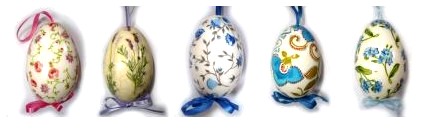 